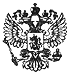 Обзор практики рассмотрения судами дел, связанных с применением глав 26.2 и 26.5 Налогового кодекса Российской Федерации в отношении субъектов малого и среднего предпринимательства (утв. Президиумом Верховного Суда РФ 4 июля 2018 г.)     В соответствии с пунктом 1 статьи 7 Федерального закона от24.07.2007 N 209-ФЗ "О развитии малого и среднего предпринимательства вРоссийской Федерации" установление специальных налоговых режимов,упрощенных правил ведения налогового учета и упрощенных форм налоговыхдеклараций является одной из мер, предусмотренных в целях реализациигосударственной политики в области развития малого и среднегопредпринимательства (далее - Закон о развитии малого и среднегопредпринимательства).     К числу таких специальных налоговых режимов, в частности, относятсяупрощенная система налогообложения и патентная система налогообложения,предусмотренные соответственно главами 26.2 и 26.5 Налогового кодексаРоссийской Федерации (далее - Налоговый кодекс).     Президиум Верховного Суда Российской Федерации рассмотрел материалыизучения и обобщения судебной практики по спорам, связанным с применениемглав 26.2 и 26.5 Налогового кодекса, и в целях обеспечения единообразныхподходов к разрешению данных категорий споров, на основании статьи 126Конституции Российской Федерации, статей 2 и 7 Федеральногоконституционного закона от 05.02.2014 N 3-ФКЗ "О Верховном СудеРоссийской Федерации", рекомендует судам учитывать следующие позиции.     1. Налоговый орган не вправе ссылаться на несвоевременностьуведомления вновь созданным субъектом предпринимательства о примененииупрощенной системы налогообложения, если ранее им фактически признанаобоснованность применения специального налогового режиманалогоплательщиком.     Вновь созданное хозяйственное общество (далее - общество) поокончании первого налогового периода своей деятельности представило вналоговый орган (далее - инспекция) декларацию по упрощенной системеналогообложения.     По результатам камеральной налоговой проверки инспекция пришла квыводу о неправомерности применения обществом специального налоговогорежима, поскольку уведомление о его использовании было направленонесвоевременно. В связи с непредставлением отчетности по общей системеналогообложения инспекцией также вынесено решение о приостановленииопераций общества по счетам в банке.     Общество оспорило решение, вынесенное по результатам камеральнойналоговой проверки, и решение о приостановлении операций в арбитражномсуде.     Суд удовлетворил заявленные требования, руководствуясь следующим.     Пунктом 2 статьи 346.13 Налогового кодекса установлено, что вновьсозданная организация и вновь зарегистрированный индивидуальныйпредприниматель вправе уведомить о переходе на упрощенную систему непозднее 30 календарных дней с даты постановки на учет в налоговом органе,указанной в свидетельстве о постановке на учет в налоговом органе,выданном в соответствии с пунктом 2 статьи 84 Налогового кодекса. В этомслучае организация и индивидуальный предприниматель признаютсяналогоплательщиками, применяющими упрощенную систему налогообложения, сдаты постановки их на учет в налоговом органе, указанной в свидетельствео постановке на учет в налоговом органе.     В силу подпункта 19 пункта 3 статьи 346.12 Налогового кодексаорганизации и индивидуальные предприниматели, не уведомившие о переходена упрощенную систему налогообложения в сроки, установленные пунктами 1 и2 статьи 346.13 Налогового кодекса, не вправе применять этот специальныйналоговый режим.     Вместе с тем налоговые органы обязаны своевременно осуществлятьналоговый контроль и принимать меры в отношении состоящих на учетеналогоплательщиков, в том числе требовать представления налоговойотчетности, приостанавливать операции налогоплательщиков по счетам вбанках в случае ее непредставления по установленной форме в отношении техналогов, которые налогоплательщик обязан уплачивать (пункт 2 статьи 22,подпункты 1 и 5 пункта 1 статьи 31, пункт 2 статьи 32 Налоговогокодекса).     В данном случае общество фактически применяло упрощенную системуналогообложения (уплачивало авансовые платежи по данному налоговомурежиму, не исчисляло и не уплачивало налоги по общей системеналогообложения, в том числе не предъявляло налог на добавленнуюстоимость контрагентам) без возражений со стороны налогового органа втечение всего первого налогового периода своей деятельности.     Получив сведения о нарушении срока направления указанногоуведомления, инспекция не требовала от общества представления отчетностипо общей системе налогообложения, а напротив - выставила требование обуплате авансового платежа по упрощенной системе налогообложения.     Таким образом, своим поведением в течение налогового периоданалоговый орган фактически признал правомерность применения упрощеннойсистемы налогообложения. Соответственно, инспекция утратила правоссылаться на положения подпункта 19 пункта 3 статьи 346.12 Налоговогокодекса в обоснование изменения статуса налогоплательщика.     Постановлением суда апелляционной инстанции и суда округа решениесуда оставлено без изменения.     2. Организация, созданная в результате преобразования юридическоголица, применявшего упрощенную систему налогообложения, и продолжившаяиспользовать данный специальный налоговый режим, не может быть переведенана общую систему налогообложения вопреки ее волеизъявлению.     Общество с ограниченной ответственностью обратилось в арбитражныйсуд с заявлением, в котором просило признать недействительным решениеналогового органа о приостановлении операций по счетам налогоплательщикав банке.     Как следовало из материалов дела, организация создана в результатепреобразования публичного акционерного общества, которое являлосьплательщиком налога по упрощенной системе налогообложения. Послепреобразования общество также продолжило применять упрощенную системуналогообложения.     Полагая, что вновь созданное общество не воспользовалось своимправом на переход на упрощенную систему налогообложения ввидунепредставления соответствующего уведомления согласно пункту 2 статьи346.13 Налогового кодекса, инспекция пришла к выводу об отсутствии уналогоплательщика права применить данный режим налогообложения.     Суд первой инстанции, с выводами которого согласились судапелляционной инстанции и суд округа, признал позицию инспекцииправомерной и отказал в удовлетворении требований общества.     Судебная коллегия по экономическим спорам Верховного Суда РоссийскойФедерации отменила состоявшиеся по делу судебные акты и удовлетворилатребования общества, указав следующее.     В силу пунктов 6 и 7 статьи 3 Налогового кодекса актызаконодательства о налогах и сборах должны быть сформулированы такимобразом, чтобы каждый точно знал, какие налоги (сборы), когда и в какомпорядке он должен платить, а все неустранимые сомнения, противоречия инеясности актов законодательства о налогах и сборах толкуются в пользуналогоплательщика (плательщика сборов).     В рассматриваемом случае суды применили пункт 2 статьи 346.13Налогового кодекса, которым установлена обязательность уведомления опереходе на упрощенную систему налогообложения для вновь созданныхорганизаций.     Применение данной нормы к организациям, поставленным на налоговыйучет в результате реорганизации в форме преобразования, с однозначностьюиз ее содержания не вытекает.     Учитывая изложенное, при отсутствии в главе 26.2 Налогового кодексаспециальных правил, регулирующих применение упрощенной системыналогообложения в случае реорганизации, общество было вправе исходить изсохранения у него в неизменном состоянии права на применение данногоспециального налогового режима как неотъемлемого элемента своейправоспособности.     При этом налогоплательщик однозначно выразил намерение продолжитьприменение упрощенной системы налогообложения, исчислив авансовый платежпо специальному налоговому режиму и совершив действия по его уплате вбюджет.     Волеизъявление налогоплательщика относительно сохранения за нимправа на применение упрощенной системы налогообложения должно быть учтеноналоговым органом, поскольку применение данного специального налоговогорежима носит уведомительный, а не разрешительный характер, и, согласнопункту 1 статьи 7 Закона о развитии малого и среднегопредпринимательства, выступает одной из мер, предусмотренных в целяхреализации государственной политики в области развития малого и среднегопредпринимательства.     Действия инспекции, приостановившей операции общества по счетам вбанке, по существу, привели к принудительному изменению условийналогообложения субъекта предпринимательства в худшую дляналогоплательщика сторону и вопреки его волеизъявлению, что не может бытьпризнано правомерным     3. Ведение деятельности через обособленное подразделение не являетсяпрепятствием для применения упрощенной системы налогообложения, еслиподразделению не придан статус филиала. Однако создание филиала безнамерения осуществлять деятельность через это обособленное подразделениене может служить основанием для прекращения применения специальногоналогового режима до истечения календарного года.     Хозяйственное общество обратилось в арбитражный суд с заявлением опризнании недействительным решения налогового органа, в котором сделанвывод об утрате обществом права на применение упрощенной системыналогообложения в связи с созданием ряда обособленных подразделений.     Суд удовлетворил требования общества, указав следующее.     Исчерпывающий перечень лиц, не имеющих право на применениеупрощенной системы налогообложения, приведен в пункте 3 статьи 346.12Налогового кодекса. В частности, согласно подпункту 1 пункта 3 даннойстатьи запрет на применение упрощенной системы налогообложения установлендля организаций, имеющих филиалы.     Законодательство о налогах и сборах не содержит определения понятия"филиал" для целей налогообложения, в связи с чем, в силу пункта 1 статьи11 Налогового кодекса, данный термин следует применять в том значении, вкотором он используется в гражданском законодательстве.     В соответствии со статьей 55 Гражданского кодекса РоссийскойФедерации (далее - Гражданский кодекс) филиалом является обособленноеподразделение юридического лица, расположенное вне места его нахождения иосуществляющее все его функции или их часть, в том числе функциипредставительства. Филиалы не являются юридическими лицами. Онинаделяются имуществом создавшим их юридическим лицом и действуют наосновании утвержденных им положений. Руководители филиалов назначаютсяюридическим лицом и действуют на основании его доверенности. Филиалыдолжны быть указаны в едином государственном реестре юридических лиц.     Следовательно, само по себе создание обособленных подразделений(рабочих мест) вне места нахождения налогоплательщика не являетсяпрепятствием для применения упрощенной системы налогообложения, еслиподразделениям не придан статус филиалов.     Постановлением суда апелляционной инстанции, оставленным безизменения судом округа, решение суда оставлено без изменения.     В другом деле суд согласился с доводами инспекции о неправомерномпрекращении применения упрощенной системы налогообложения и переходеналогоплательщика на общую систему налогообложения до окончаниякалендарного года в ситуации, когда создание филиала ограничилось лишьвнесением сведений о нем в учредительные документы (единыйгосударственный реестр юридических лиц) и не сопровождалось реальнымнамерением осуществлять деятельность через обособленное подразделение.     Как указал суд первой инстанции, с выводами которого согласились судапелляционной инстанции и суд округа, пунктом 3 статьи 346.13 Налоговогокодекса предусмотрено, что, по общему правилу, налогоплательщики,применяющие упрощенную систему налогообложения, не вправе до окончанияналогового периода (календарного года) перейти на иной режимналогообложения.     В той мере, в какой наличие филиала является препятствием дляприменения упрощенной системы налогообложения согласно подпункту 1 пункта3 статьи 346.12 Налогового кодекса, создание филиала может служитьисключением из этого правила и основанием для перехода налогоплательщикак общей системе налогообложения до окончания налогового периода(календарного года).     Однако, как следовало из материалов дела, необходимые признакифилиала, упомянутые в статье 55 Гражданского кодекса, по существу,отсутствовали: филиал не имел собственного офиса (обособленных рабочихмест), штата работников и имущества, его руководитель назначен лишьноминально и не участвовал в управлении деятельностью филиала, котораяфактически не велась. При этом формальное создание филиала позволилообществу претендовать на возмещение из бюджета налога на добавленнуюстоимость.     На основании изложенного суд пришел к выводу, что действияналогоплательщика были направлены на обход положений пункта 3 статьи346.13 Налогового кодекса и получение необоснованной налоговой выгоды врезультате досрочного перехода к общей системе налогообложения.     4. Сам по себе факт взаимозависимости налогоплательщика и егоконтрагентов не является основанием для консолидации их доходов и длявывода об утрате права на применение упрощенной системы налогообложенияданными лицами, если каждый из налогоплательщиков осуществляетсамостоятельную хозяйственную деятельность.     По результатам выездной налоговой проверки хозяйственного обществаналоговый орган пришел к выводу о получении налогоплательщикомнеобоснованной налоговой выгоды за счет создания искусственных условийдля применения упрощенной системы налогообложения.     Как указала инспекция, общество участвовало в схеме "дроблениябизнеса" путем создания подконтрольных (взаимозависимых) лиц и реализацииим товаров, что формально позволяло соблюдать ограничение на применениеупрощенной системы налогообложения, установленное пунктом 4 статьи 346.13Налогового кодекса, связанное с предельным уровнем дохода, до достижениякоторого использование данного специального налогового режима являетсядопустимым.     Рассмотрев дело по заявлению общества об оспаривании решенияинспекции, суд удовлетворил требования налогоплательщика, отметивследующее.     На основании пункта 7 статьи 3 Налогового кодекса судебная практикаразрешения налоговых споров исходит из презумпции добросовестностиналогоплательщиков и иных участников правоотношений в сфере экономики. Всвязи с этим предполагается, что действия налогоплательщика, имеющиесвоим результатом получение налоговой выгоды, экономически оправданны, асведения, содержащиеся в налоговой декларации и бухгалтерской отчетности,- достоверны. Принимая во внимание, что судебный контроль не призванпроверять экономическую целесообразность решений, принимаемых субъектамипредпринимательской деятельности, возможность достижения того жеэкономического результата с меньшей налоговой выгодой (при уплате налоговв большем размере) не может являться основанием для признания налоговойвыгоды необоснованной, если соответствующая налоговая экономия получена всвязи с осуществлением реальной хозяйственной деятельности.     Вместе с тем налоговый орган не лишен права приводитьдоказательства, указывающие на направленность действий налогоплательщикаи взаимозависимых с ним лиц в обход установленных главой 26.2 Налоговогокодекса ограничений в применении упрощенной системы налогообложения какспециального налогового режима, предназначенного для субъектов малого исреднего предпринимательства.     На налоговом органе в этом случае лежит бремя доказывания того, чтоимело место деление по существу единого хозяйствующего субъекта, чьядеятельность в силу значительности своего объема фактически не отвечает(перестала отвечать) ограничениям, установленным пунктом 3 статьи 346.12,пунктом 4 статьи 346.13 Налогового кодекса, связанным, в частности, сразмером полученного дохода, численностью работников, стоимостью основныхсредств.     При оценке обоснованности налоговой выгоды судом могут учитыватьсятакие обстоятельства, как: особенности корпоративной структуры (историясоздания взаимозависимых лиц, причины их реорганизации и др.), практикапринятия управленческих решений внутри группы взаимозависимых лиц,использование общих трудовых и производственных ресурсов, особенностигражданско-правовых отношений внутри группы.     Как следовало из материалов дела, общество являлось единственнымдистрибьютором товаров определенной торговой марки на территориинескольких регионов и, в силу заключенного с правообладателем соглашения,имело право самостоятельно определять, каким образом выстраивать сетьпродаж. Несмотря на взаимозависимость общества и его контрагентов -оптовых покупателей, каждый из контрагентов имел свой штат работников,клиентскую базу, а их деятельность осуществлялась раздельно посоответствующим сегментам рынка (оптовые продажи сельскохозяйственнымпроизводителям, мобильная торговля среди розничных покупателей, продажичерез интернет-сайт).     При таком положении сам по себе факт подконтрольности несколькихконтрагентов одному лицу не мог являться основанием для консолидации ихдоходов и, соответственно, не давал достаточных оснований для вывода обутрате права на применение упрощенной системы налогообложения обществом иего контрагентами, поскольку каждый из участников группы компанийосуществляет самостоятельную хозяйственную деятельность и несет своючасть налогового бремени, относящегося к этой деятельности.     Постановлением суда апелляционной инстанции, с выводами которогосогласился суд округа, решение суда оставлено без изменения.     В другом деле суд согласился с доводами налогового органа, чтопосредством распределения доходов от реализации товаров междувзаимозависимыми лицами налогоплательщик создал ситуацию, при которойвидимость действий нескольких юридических лиц прикрывала фактическуюдеятельность одного хозяйствующего субъекта, не отвечавшего установленнымглавой 26.2 Налогового кодекса условиям для применения упрощенной системыналогообложения.     Как установил суд, создание каждой последующей организации -контрагента налогоплательщика совпадало по времени с периодом, когданалогоплательщиком и ранее созданными контрагентами достигалось пороговоезначение дохода, предусмотренное пунктом 4 статьи 346.13 Налоговогокодекса.     Из материалов дела также следовало, что хранение товаровосуществлялось на общем складе без фактического разделения мест хранения,используемых в работе погрузочных машин и штата работников. Организацииимели общий офис, состоящий из кабинетов директора, бухгалтера иоператоров.     При таких обстоятельствах у налогового органа имелись основания дляопределения прав и обязанностей указанных юридических лиц исходя изподлинного экономического содержания их деятельности путем консолидациидоходов и исчисления налогов по общей системе налогообложенияприменительно к подпункту 7 пункта 1 статьи 31 Налогового кодекса.     Суд апелляционной инстанции и суд округа согласились с выводами судапервой инстанции, оставив принятое им решение без изменения.     5. В целях определения права на применение упрощенной системыналогообложения в соответствии с пунктом 4 статьи 346.13 Налоговогокодекса, по общему правилу, учитывается реально полученныйналогоплательщиком доход, а не причитающиеся ему суммы (дебиторскаязадолженность).     Хозяйственное общество обратилось в арбитражный суд с заявлением, вкотором просило признать недействительным решение налогового органа,содержащее вывод об утрате обществом права на применение упрощеннойсистемы налогообложения и о доначислении налогов по общей системеналогообложения.     Основанием для принятия указанного решения послужил вывод налоговогооргана, что общество не предпринимало мер по истребованию задолженностиза реализованные товары с контрагентов, чем искусственно создавалоусловия для сохранения права на применение упрощенной системыналогообложения.     Суд удовлетворил требования общества, руководствуясь следующим.     Согласно материалам дела общество осуществляло реализацию товаровпокупателям, у каждого из которых на конец налогового периода передналогоплательщиком имелась просроченная задолженность по оплатепоставленной продукции. В случае своевременного погашения указаннойзадолженности величина доходов общества за налоговый период превысила быустановленное пунктом 4 статьи 346.13 Налогового кодекса ограничение.     Между тем, в силу пункта 1 статьи 346.17 Налогового кодекса, дляупрощенной системы налогообложения доходы признаются по дню поступленияденежных средств на счета в банках и (или) в кассу, получения иногоимущества (работ, услуг) и (или) имущественных прав, а также погашениязадолженности (оплаты) налогоплательщику иным способом (кассовый метод).     Таким образом, в целях определения права на применение упрощеннойсистемы налогообложения в соответствии с пунктом 4 статьи 346.13Налогового кодекса учитывается реально полученный налогоплательщикомдоход, а не причитающиеся ему суммы (дебиторская задолженность).     В отношениях между налогоплательщиком и его контрагентомотсутствовали признаки взаимозависимости, установленные пунктом 2 статьи105.1 Налогового кодекса. При этом налоговым органом в материалы дела непредставлены доказательства, позволяющие сделать вывод, чтоналогоплательщик оказывал влияние на хозяйственную деятельностьконтрагента.     В такой ситуации само по себе непринятие мер по истребованиюзадолженности у контрагента не может служить признаком получениянеобоснованной налоговой выгоды со стороны налогоплательщика.     Постановлениями суда апелляционной инстанции и суда округа решениесуда первой инстанции оставлено без изменения.     6. Индивидуальные предприниматели наравне с организациями утрачиваютправо на применение упрощенной системы налогообложения в случаепревышения предельного размера остаточной стоимости основных средств.     По результатам налоговой проверки инспекция пришла к выводу онеправомерном прекращении применения предпринимателем упрощенной системыналогообложения до истечения календарного года, несмотря на то, что втечение года остаточная стоимость основных средств предпринимателяпревысила предельное значение, установленное подпунктом 16 пункта 3статьи 346.12 Налогового кодекса.     В силу подпункта 16 пункта 3 статьи 346.12 Налогового кодекса невправе применять упрощенную систему налогообложения организации, укоторых остаточная стоимость основных средств, определяемая всоответствии с законодательством Российской Федерации о бухгалтерскомучете, превышает 150 млн руб.     По мнению инспекции, данная норма по своему буквальному содержаниюраспространяется только на организации, в связи с чем предприниматель небыл вправе переходить на общую систему налогообложения до истечениякалендарного года и заявлять к возмещению налог на добавленную стоимостьв рамках применения общей системы налогообложения за оставшуюся частьгода.     Не согласившись с решением инспекции, предприниматель оспорил его варбитражном суде, который удовлетворил заявленные требования по следующимоснованиям.     Согласно пункту 4 статьи 346.13 Налогового кодекса, если по итогамотчетного (налогового) периода доходы налогоплательщика, определяемые всоответствии со статьей 346.15 и подпунктами 1 и 3 пункта 1 статьи 346.25Налогового кодекса, превысили установленное данной нормой значение и(или) в течение отчетного (налогового) периода допущено несоответствиетребованиям, установленным пунктами 3 и 4 статьи 346.12 и пунктом 3статьи 346.14 Налогового кодекса, такой налогоплательщик считаетсяутратившим право на применение упрощенной системы налогообложения сначала того квартала, в котором допущены указанное превышение и (или)несоответствие указанным требованиям.     В формулировке пункта 4 статьи 346.13 Налогового кодексаиспользуется понятие "налогоплательщик", включающее в себя какорганизации, так и предпринимателей.     Следовательно, исходя из системного толкования приведенных норм, напредпринимателей наравне с организациями распространяется правило обутрате права на применение упрощенной системы налогообложения принесоблюдении требования, приведенного в подпункте 16 пункта 3 статьи346.12 Налогового кодекса. Определение остаточной стоимости основныхсредств индивидуальным предпринимателем при этом производится поправилам, установленным данной нормой для организаций.     7. Выбор объекта налогообложения, сделанный в уведомлении оприменении упрощенной системы налогообложения, является обязательным дляналогоплательщика и не может быть изменен после начала налоговогопериода.     Хозяйственное общество обратилось в арбитражный суд с заявлением, вкотором просило признать недействительным решение налогового органа одоначислении налога по упрощенной системе налогообложения в связи снеправильным применением объекта налогообложения "доходы, уменьшенные навеличину расходов" вместо "доходы".     Как установил суд, после регистрации в качестве юридического лицаобщество направило в инспекцию уведомление о применении упрощеннойсистемы налогообложения, в котором в качестве объекта налогообложенияуказало "доходы". Однако фактически общество исчисляло налог в отношенииобъекта налогообложения "доходы, уменьшенные на величину расходов", ведясоответствующим образом книгу учета доходов и расходов, заполняяналоговые декларации.     Суд отказал в удовлетворении требований общества, руководствуясьследующим.     В соответствии с пунктом 1 статьи 346.14 Налогового кодекса объектомналогообложения по упрощенной системе налогообложения признаются доходылибо доходы, уменьшенные на величину расходов.     На основании пункта 2 статьи 346.14 Налогового кодекса, по общемуправилу, выбор объекта налогообложения осуществляется самимналогоплательщиком. Объект налогообложения может изменятьсяналогоплательщиком ежегодно, однако в течение налогового периоданалогоплательщик не может менять объект налогообложения.     Выбранный объект налогообложения указывается в уведомлении (пункт 1статьи 346.13 Налогового кодекса).     Следовательно, законодательство о налогах и сборах, предоставляяналогоплательщикам право добровольного перехода на применение упрощеннойсистемы налогообложения, возлагает на них обязанность выбора объектаналогообложения и уведомления налогового органа о выбранном объекте,который они не имеют права менять в течение налогового периода.     В связи с этим налоговый орган правомерно проверил соответствиеприменяемого объекта налогообложения выбору, сделанномуналогоплательщиком при переходе на специальный налоговый режим, идоначислил недоимку по результатам проведенных мероприятий налоговогоконтроля.     Постановлениями суда апелляционной инстанции и суда округа решениесуда оставлено без изменения.     8. Доходы, относящиеся к деятельности, облагаемой по патентнойсистеме налогообложения, но полученные в период применения упрощеннойсистемы налогообложения, формируют налоговую базу по упрощенной системе.     Индивидуальный предприниматель обратился в арбитражный суд сзаявлением, в котором просил признать недействительным решение налоговогооргана о доначислении налога по упрощенной системе налогообложения сденежных средств, поступивших на счет предпринимателя, но не отраженных врегистрах налогового учета.     Как следовало из материалов дела, спорная сумма денежных средствпоступила предпринимателю от заказчика по договору подряда и являласьоплатой за работы по ремонту жилых помещений, выполненные в периодприменения предпринимателем патентной системы налогообложения,предусмотренной главой 26.5 Налогового кодекса. Однако на моментпоступления денежных средств срок действия патента истек, ипредпринимателем применялась упрощенная система налогообложения.     Суд первой инстанции, с выводами которого согласился судапелляционной инстанции, удовлетворил требования предпринимателя,руководствуясь тем, что денежные средства, поступившие на счетпредпринимателя после окончания срока действия патента, но связанные свыполнением работ, в отношении которых налогоплательщиком ранее былполучен патент за соответствующий период, не могут формировать базу поиной системе налогообложения.     Суд округа отменил решение суда и постановление суда апелляционнойинстанции и отказал в удовлетворении требований предпринимателя, указавследующее.     Исходя из пункта 2 статьи 346.53 Налогового кодекса, датой получениядохода в денежной форме в рамках патентной системы налогообложения, вцелях главы 26.5 Налогового кодекса, является день выплаты дохода(перечисления дохода на счета налогоплательщика в банке либо по егопоручению на счета третьих лиц).     Таким образом, доходом, полученным в рамках патентной системыналогообложения, являются денежные средства, поступившие на расчетныйсчет налогоплательщика с момента, когда индивидуальный предпринимательнаходился на патентной системе налогообложения, и до момента, когдаистекло действие патента.     В том случае, когда оплата за ранее выполненные работы поступает впериод применения упрощенной системы налогообложения, на основании пункта1 статьи 346.17 Налогового кодекса поступившие суммы должны учитыватьсяпри формировании налоговой базы по указанному специальному налоговомурежиму.     9. Денежные средства, поступающие товариществу собственников жильяот его членов в качестве оплаты коммунальных услуг, не признаютсяналогооблагаемым доходом при условии их перечисления в том же размерепоставщикам коммунальных ресурсов.     Товарищество собственников жилья (далее - товарищество) оспорило варбитражном суде решение инспекции о доначислении минимального налога поупрощенной системе налогообложения.     Основанием для доначисления недоимки послужил вывод инспекции о том,что денежные средства, поступавшие товариществу от жителеймногоквартирного дома, образуют доход налогоплательщика, в связи с чемдолжны учитываться при исчислении минимального налога в соответствии спунктом 6 статьи 346.18 Налогового кодекса.     Суд первой инстанции удовлетворил требования товарищества, посчитаввыводы инспекции ошибочными.     Постановлением суда апелляционной инстанции, оставленным безизменения судом округа, решение суда отменено, в удовлетворениитребований товариществу отказано.     Судебная коллегия по экономическим спорам Верховного Суда РоссийскойФедерации, рассмотрев дело по жалобе товарищества, отменила постановлениясуда апелляционной инстанции, суда округа и оставила в силе решение судапервой инстанции по следующим основаниям.     В силу пункта 1 статьи 135 Жилищного кодекса Российской Федерации(далее - Жилищный кодекс) товариществом собственников жилья признаетсяобъединение собственников помещений в многоквартирном доме.     Согласно пункту 5 статьи 155 Жилищного кодекса члены товариществасобственников жилья вносят обязательные платежи и (или) взносы, связанныес оплатой расходов на содержание и текущий ремонт общего имущества вмногоквартирном доме, а также с оплатой коммунальных услуг.     В пункте 2 постановления Пленума Высшего Арбитражного СудаРоссийской Федерации от 05.10.2007 N 57 "О некоторых вопросах практикирассмотрения арбитражными судами дел, касающихся взимания налога надобавленную стоимость по операциям, связанным с предоставлением жилыхпомещений в пользование, а также с их обеспечением коммунальными услугамии с содержанием, эксплуатацией и ремонтом общего имуществамногоквартирных домов" разъяснен особый статус товарищества собственниковжилья.     Как указано в данном постановлении, товарищество не являетсяхозяйствующим субъектом с самостоятельными экономическими интересами,отличными от интересов его членов. Таким образом, заключая договоры наоказание коммунальных услуг, эксплуатацию, содержание и ремонт жилыхпомещений и общего имущества в многоквартирных домах, а также трудовыедоговоры со специалистами, товарищество собственников жилья выступает вимущественном обороте не в своих интересах, а в интересах членовтоварищества.     В рассматриваемом деле все платежи за жилищно-коммунальные услуги,содержание, обслуживание и ремонт жилого фонда, поступившие отсобственников помещений, ровно в той же сумме были перечисленыпоставщикам коммунальных ресурсов.     При таких условиях, если фактическая деятельность товариществасобственников жилья соответствует предназначению, установленному жилищнымзаконодательством, и, в частности, товарищество не получает какую-либовыгоду в связи с передачей от собственников помещений оплаты завышеперечисленные коммунальные работы (услуги) их поставщикам, то, вотсутствие иных на то указаний в налоговом законодательстве, не имеетсяоснований полагать, что денежные средства, поступившие от собственниковжилых помещений на оплату данных работ (услуг), являются доходом всмысле, придаваемом этому понятию пунктом 1 статьи 41 Налогового кодекса.     Следовательно, поступления от собственников помещений,квалифицированные налоговым органом при проверке как доходы, подлежащиеобложению по упрощенной системе налогообложения в соответствии с пунктом1 статьи 346.14 НК РФ, в действительности доходами не являлись. Судпервой инстанции обоснованно квалифицировал дополнительные доначислениякак незаконные.     10. Денежные средства, поступившие налогоплательщику в качествеобеспечения исполнения обязательства, учитываются при определенииналоговой базы по упрощенной системе налогообложения, если они выполняютфункцию аванса.     По результатам выездной налоговой проверки инспекция установила, чтов связи с заключением договора аренды нежилых помещений хозяйственноеобщество, применяющее упрощенную систему налогообложения, получило отарендатора денежные средства, поименованные как "гарантийный платеж", ноне отразило их в составе доходов в регистрах налогового учета. По мнениюинспекции, на основании пункта 1 статьи 346.17 Налогового кодекса, вмомент поступления данной суммы на банковский счет налогоплательщиксчитается получившим доход и указанная сумма подлежала отражению вналоговой базе. В связи с этим решением инспекции обществу доначисленанедоимка, пени и соответствующая сумма штрафа за неполную уплату налогапо упрощенной системе.     Не согласившись с решением инспекции, общество обратилось варбитражный суд с заявлением, в котором просило признать решениенедействительным.     Суд отказал в удовлетворении требования общества по следующимоснованиям.     В силу пункта 1 статьи 41 Налогового кодекса возникновениеоблагаемого налогом дохода обусловлено фактом получение экономическойвыгоды, а также возможностью ее учета и оценки.     Момент признания доходов по упрощенной системе налогообложенияустановлен пунктом 1 статьи 346.17 Налогового кодекса, исходя из которогопри исчислении налоговой базы по упрощенной системе налогообложения учетдоходов по упрощенной системе налогообложения производится не только вмомент погашения задолженности (оплаты) налогоплательщику, но и в моментпоступления денежных средств на счета в банках налогоплательщика впорядке предварительной оплаты (аванс).     Следовательно, если денежные средства, поступившие налогоплательщикув качестве способа обеспечения исполнения обязательств, выполняют функциюаванса (экономической выгоды будущих периодов), данные поступления должныучитываться при формировании налоговой базы.     По условиям заключенного обществом договора внесенный арендатором"гарантийный платеж" подлежал учету при осуществлении расчетов запоследний период аренды либо за иной период, в котором арендатором будетдопущена просрочка во внесении арендной платы. Таким образом, поступлениеданного платежа связано с экономической выгодой от исполнения договорааренды и, на основании пункта 1 статьи 346.17 Налогового кодекса, даннаясумма денежных средств подлежала включению в налоговую базу по факту еепоступления.     В другом деле суд удовлетворил требования налогоплательщика, невключившего в налоговую базу обеспечительный платеж, поступивший отарендатора.     Как указал суд, из условий договора невозможно сделать вывод онамерении сторон соотнести поступившие денежные средства с тем или инымпериодом исполнения договора аренды в будущем. Напротив, согласнодоговору, поступившее обеспечение могло быть использовано только в случаепричинения убытков имуществу арендодателя и, по общему правилу, подлежаловозврату арендатору по окончании действия договора.     Принимая во внимание, что данные поступления носят возвратныйхарактер, возможность их учета в качестве дохода не предусмотрена главой26.2 Налогового кодекса, общество правомерно не включило полученныеденежные средства в налоговую базу.     11. В том случае, когда передачей векселя оформлены заемныеотношения, погашенная сумма векселя не подлежит включению в составдоходов налогоплательщика, а уплаченные при получении векселя денежныесредства не уменьшают налоговую базу в качестве затрат. Налогообложениюподлежит доход в виде процента по векселю.     По результатам камеральной налоговой проверки декларациииндивидуального предпринимателя по упрощенной системе налогообложенияналоговый орган сделал вывод о необоснованном учете расходов наприобретение векселей, впоследствии предъявленных к оплате. По мнениюинспекции, данные расходы не могли быть учтены для целей налогообложения.     Предприниматель обратился в арбитражный суд с заявлением, в которомпросил признать решение инспекции недействительным.     Как установил суд, на основании договоров купли-продажипредприниматель приобрел ряд простых векселей, выпущенных продавцом ипредусматривавших начисление дохода. В последующем налоговом периодевекселя предъявлены предпринимателем к оплате.     По выводу суда погашение векселя является одним из способовреализации, поскольку приводит к выбытию данного имущества отналогоплательщика. Следовательно, оплатив затраты на приобретениевекселей в качестве объектов имущества, налогоплательщик вправе учестьданные расходы на основании подпункта 23 пункта 1 статьи 346.16Налогового кодекса, а при погашении векселя в последующем налоговомпериоде, в силу пункта 1 статьи 346.17 Налогового кодекса, долженотразить поступившую сумму в составе доходов.     Суд апелляционной инстанции, с выводами которого согласился судокруга, отменил решение суда и отказал в удовлетворении требованийпредпринимателя, обратив внимание на следующее.     В рассматриваемом деле, несмотря на оформление приобретения векселейдоговорами купли-продажи, фактически имела место выдача собственныхпростых векселей предпринимателю со стороны векселедателя. По своемуэкономическому содержанию эти отношения являются заемными: в моментвыдачи векселей указанные ценные бумаги выступали в качестве средствапривлечения денежных средств векселедателем, а в момент погашениявекселей - средством исполнения обязательств по возврату займа и уплатеначисленных процентов.     В соответствии с пунктом 1 статьи 346.15 Налогового кодексаналогоплательщики при определении объекта налогообложения по упрощеннойсистеме налогообложения не учитывают доходы, указанные в статье 251Налогового кодекса.     Согласно подпункту 10 пункта 1 статьи 251 Кодекса к не учитываемымпри налогообложении доходам относятся средства, полученные в погашениезаимствований по договорам кредита или займа (иные аналогичные средстваили иное имущество независимо от формы оформления заимствований, включаяценные бумаги по долговым обязательствам).     Таким образом, погашенная сумма векселей не подлежала включению всостав доходов налогоплательщика в последующем налоговом периоде(налогообложению подлежали только доходы в виде процентов) и,соответственно, уплаченные предпринимателем при получении векселейденежные средства не могли уменьшать налоговую базу в качестве затрат наприобретение имущества.     12. Средства финансовой поддержки в виде субсидии, предоставленнойсубъекту малого и среднего предпринимательства для приобретения(создания) объектов недвижимости, не включаются в состав облагаемыхдоходов в соответствующей части, если затраты на приобретение (создание)данных объектов понесены налогоплательщиком в течение не более чем двухналоговых периодов после получении субсидии.     В судебной практике возник вопрос о порядке налогообложения средствфинансовой поддержки в виде субсидий, полученных субъектами малого исреднего предпринимательства, в тех ситуациях, когда за счет названныхсубсидий субъектами предпринимательства, применяющими упрощенную системуналогообложения, приобретаются (создаются) недвижимые объекты основныхсредств, права на которые подлежат государственной регистрации.     С 01.01.2011 пункт 1 статьи 346.17 Налогового кодекса дополненабзацем 6, устанавливающим, что средства финансовой поддержки в видесубсидий, полученные в соответствии с Законом о развитии малого исреднего предпринимательства, отражаются в составе доходовпропорционально расходам, фактически осуществленным за счет этогоисточника, но не более двух налоговых периодов с даты получения. Если поокончании второго налогового периода сумма полученных средств финансовойподдержки, указанных в данном пункте, превысит сумму признанных расходов,фактически осуществленных за счет этого источника, разница междууказанными суммами в полном объеме отражается в составе доходов этогоналогового периода.     В соответствии с пунктом 2 статьи 346.17 Налогового кодекса приисчислении налоговой базы по упрощенной системе налогообложения расходыпризнаются при условии оплаты затрат, понесенных налогоплательщиком.     Исходя из содержания данных норм, налогообложению подлежат суммысубсидий, которые фактически не были израсходованы субъектомпредпринимательства по назначению к окончанию второго налогового периодасчитая с момента получения денежных средств.     Обстоятельства, касающиеся момента ввода имущества в эксплуатацию,периода подачи документов на государственную регистрацию прав наимущество, в данном случае значения не имеют, поскольку определяют лишьмомент, начиная с которого расходы на приобретение объектов основныхсредств уменьшают налоговую базу (подпункт 1 и абзац 12 пункта 3 статьи346.16 Налогового кодекса), то есть порядок, а не факт признания расходовдля целей налогообложения.     Следовательно, условие пункта 1 статьи 346.17 Налогового кодекса обиспользовании субсидии в течение не более чем двух налоговых периодовпосле ее получения считается соблюденным, если до истечения указанногосрока налогоплательщик оплатил затраты на приобретение (создание) объектаосновных средств. Введение объекта в эксплуатацию и подача документов нагосударственную регистрацию права на объект основных средств за пределаминазванного срока не являются основанием для вывода о нарушении условийиспользования субсидии и доначисления дохода.     13. Перечень расходов, установленный пунктом 1 статьи 346.16Налогового кодекса, носит закрытый характер и не подлежит расширительномутолкованию. Расходы, не поименованные в данной норме, не учитываются приопределении налоговой базы.     По результатам налоговой проверки представленной индивидуальнымпредпринимателем налоговой декларации по упрощенной системеналогообложения налоговый орган исключил из налоговой базы расходы в видевознаграждения, уплаченного налогоплательщиком в качестве цессионария заприобретение прав дольщика по договорам долевого участия в строительствежилых помещений.     По мнению налогового органа, рассматриваемые расходы связаны сприобретением имущественных прав и не могли учитываться в целяхналогообложения, т. к. расходы данного вида не указаны в исчерпывающемперечне, установленном пунктом 1 статьи 346.16 Налогового кодекса.     Не согласившись с решением инспекции, предприниматель оспорил его варбитражном суде.     Суд отказал в удовлетворении требований предпринимателя,руководствуясь следующими мотивами.     На основании пункта 2 статьи 346.18 Налогового кодекса дляналогоплательщиков, применяющих упрощенную систему налогообложения иопределяющих объект налогообложения как доходы, уменьшенные на величинурасходов, налоговой базой признается денежное выражение доходов,уменьшенных на величину расходов. В случае если налогоплательщик выбрал вкачестве объекта налогообложения доходы, уменьшенные на величинурасходов, при определении объекта налогообложения, он уменьшаетполученные доходы, исчисленные в соответствии со статьей 346.15Налогового кодекса.     При этом перечень расходов, указанный в пункте 1 статьи 346.16Налогового кодекса, носит закрытый характер и не подлежит расширительномутолкованию. Расходы, не поименованные в данной норме, не учитываются приопределении налоговой базы.     Как следовало из материалов дела, в проверяемом периодепредпринимателем осуществлялись приобретение и последующая возмезднаяпередача имущественных прав - прав на участие в договорах долевогоучастия жилых помещений в строящихся многоквартирных домах.     Возможность уменьшения доходов от передачи имущественных прав нарасходы, связанные с их приобретением, пункт 1 статьи 346.16 Налоговогокодекса не предусматривает.     Принимая во внимание, что последующая уступка прав дольщикапроизводилась налогоплательщиком до получения в свою собственностьоконченных строительством объектов недвижимости, спорные расходы также немогли быть учтены налогоплательщиком на основании подпункта 23 пункта 1статьи 346.16 Налогового кодекса в качестве затрат на оплату стоимоститоваров, предназначенных для продажи.     Следовательно, инспекция правомерно доначислила налог по упрощеннойсистеме налогообложения, исключив расходы на приобретение имущественныхправ из налоговой базы.     Постановлениями суда апелляционной инстанции и суда округа решениесуда первой инстанции оставлено без изменения.     14. Налоговая ставка 0 процентов по упрощенной и патентной системамналогообложения, предусмотренная для впервые зарегистрированныхиндивидуальных предпринимателей, распространяется в том числе на граждан,ранее прекративших статус индивидуального предпринимателя и окончившихведение предпринимательской деятельности, но решивших (ее) возобновить.     Изучение судебной практики показало отсутствие единообразногоподхода судов к разрешению споров, связанных с применение пониженныхналоговых ставок, установленных в субъектах Российской Федерации длявновь зарегистрированных субъектов предпринимательства, применяющихупрощенную или патентную систему налогообложения.     На основании пункта 4 статьи 346.20 Налогового кодекса законамисубъектов Российской Федерации может быть установлена налоговая ставка вразмере 0 процентов для налогоплательщиков - индивидуальныхпредпринимателей, выбравших объект налогообложения в виде доходов или ввиде доходов, уменьшенных на величину расходов, впервыезарегистрированных после вступления в силу указанных законов иосуществляющих предпринимательскую деятельность в производственной,социальной и (или) научной сферах, а также в сфере бытовых услугнаселению. Такие налогоплательщики вправе применять налоговую ставку вразмере 0 процентов со дня их государственной регистрации в качествеиндивидуальных предпринимателей непрерывно в течение двух налоговыхпериодов.     Аналогичная норма предусмотрена пунктом 3 статьи 346.50 Налоговогокодекса в отношении впервые зарегистрированных индивидуальныхпредпринимателей, применяющих патентную систему налогообложения.     При толковании названных положений необходимо учитывать, что ониустановлены в целях поддержки субъектов малого предпринимательства,решивших возобновить свою деятельность. Из буквального содержания пункта4 статьи 346.20 и пункта 3 статьи 346.50 Налогового кодекса при этомвытекает, что условием применения налоговой ставки 0 процентов являетсяначало осуществления (возобновления) официальной предпринимательскойдеятельности гражданином впервые после начала действия соответствующегозакона субъекта Российской Федерации, а не за весь период деятельностигражданина.     Следовательно, физические лица, ранее обладавшие статусоминдивидуальных предпринимателей и прекратившие свою деятельность, норешившие возобновить ее впервые после начала действия закона субъектаРоссийской Федерации, устанавливающего налоговую ставку 0 процентов, неисключаются из сферы применения положений пункта 4 статьи 346.20 и пункта3 статьи 346.50 Налогового кодекса. Иной подход не отвечал бы принципуравенства налогоплательщиков, приводя к не основанной на объективныхкритериях дифференциации их прав (пункт 2 статьи 3 Налогового кодекса).     15. Организация, применявшая упрощенную систему налогообложения собъектом налогообложения "доходы", в случае перехода на общую системуналогообложения не лишена права начислять амортизацию по основнымсредствам, приобретенным в период применения специального налоговогорежима, исходя из остаточной стоимости, сформированной к моменту переходана общий режим.     По результатам выездной налоговой проверки хозяйственного общества,применявшего упрощенную систему налогообложения с объектомналогообложения "доходы", но перешедшего на общую системуналогообложения, инспекция установила занижение налоговой базы по налогуна прибыль вследствие неправомерного включения в состав затрат суммыначисленной амортизации по основным средствам, приобретенным и введеннымв эксплуатацию в период применения упрощенной системы налогообложения.     По мнению инспекции, для налогоплательщиков, выбравших объектналогообложения "доходы", отсутствует возможность определения остаточнойстоимости объектов основных средств, приобретенных в период примененияспециального налогового режима, в связи с чем при переходе на общуюсистему налогообложения амортизационные начисления с остаточной стоимостине производятся.     Не согласившись с решением инспекции, общество оспорило его варбитражном суде.     Суд первой инстанции отказал в удовлетворении требования общества,согласившись с выводами инспекции.     Суд апелляционной инстанции отменил решение суда и удовлетворилтребования общества исходя из следующего.     Пункт 3 статьи 346.25 Налогового кодекса допускает возможностьопределения остаточной стоимости основных средств для случаев, когдаорганизация переходит с упрощенной системы налогообложения (независимо отобъекта налогообложения) на общий режим налогообложения и имеет основныесредства, расходы на приобретение которых произведены в период примененияобщего режима налогообложения до перехода на упрощенную системуналогообложения.     Аналогичная норма для случаев, когда основные средства приобретены впериод применения упрощенной системы налогообложения, в главе 26.2Налогового кодекса отсутствует. Однако это не означает, чтоналогоплательщик, перешедший на общий режим налогообложения, лишен праваначисления амортизации в налоговом учете.     Глава 25 Налогового кодекса в качестве общего правилапредусматривает включение в состав расходов налогоплательщика суммамортизации по объектам основных средств, находящимся в эксплуатацииналогоплательщика и используемым в рамках деятельности, направленной наполучение доходов (пункт 1 статьи 252, подпункт 3 пункта 2 статьи 253,пункт 1 статьи 256 и пункт 1 статьи 257 Налогового кодекса).     Таким образом, с момента перехода на общую систему налогообложенияфакт износа (амортизации) объектов основных средств, находящихся вэксплуатации, приобретает юридическое значение. Отсутствие значения уэтого факта в период применения субъектом предпринимательства упрощеннойсистемы налогообложения (отсутствие возможности учитывать расходы наприобретение объекта основных средств в соответствующей части приисчислении налога по специальному налоговому режиму) не являетсяпрепятствием для начисления амортизации в общеустановленном главой 25Налогового кодекса порядке.     Следовательно, налогоплательщик, перешедший на общую системуналогообложения, не лишен права начислять амортизацию за оставшийся срокполезного использования исходя из остаточной стоимости объектов основныхсредств, определенной применительно к правилам пункта 3 статьи 346.25Налогового кодекса.     16. В случае перехода с упрощенной системы налогообложения на общуюсистему налогообложения налогоплательщик не лишен права принять к вычетусуммы налога на добавленную стоимость по оконченным строительствомобъектам основных средств, если они введены в эксплуатацию послепрекращения применения специального налогового режима.     Хозяйственное общество оспорило в арбитражном суде решениеинспекции, которым ему отказано в вычете налога на добавленную стоимость(далее - НДС), предъявленного подрядчиками в отношении объектанедвижимости, расходы на создание которого понесены в период примененияобществом упрощенной системы налогообложения. По мнению общества, врассматриваемой ситуации оно не лишено права на вычет НДС, посколькуоконченный строительством объект основных средств введен в эксплуатацию впериод применения общей системы налогообложения и используется дляполучения выручки, облагаемой НДС.     Суд удовлетворил требования общества, руководствуясь следующим.     На основании пункта 3 статьи 3 Налогового кодекса следует учитывать,что по своей экономико-правовой природе НДС является налогом напотребление товаров (работ, услуг), взимаемым на каждой стадии ихпроизводства и реализации субъектами хозяйственного оборота до передачипотребителю исходя из стоимости (цены), добавленной на каждой изуказанных стадий.     В целях обеспечения взимания налога в соответствии с добавленнойстоимостью глава 21 Налогового кодекса предусматривает, что НДС,исчисленный налогоплательщиком при совершении собственных облагаемыхопераций, уплачивается в бюджет за вычетом сумм так называемого"входящего" налога, предъявленного контрагентами в дополнение к ценетоваров (работ, услуг), приобретенных налогоплательщиком (пункт 1 статьи168, пункт 2 статьи 171 и пункт 1 статьи 173 Налогового кодекса).     Следовательно, по общему правилу, налогоплательщику, использующемуприобретенные товары (работы, услуг) для ведения облагаемой НДСдеятельности, гарантируется право вычета "входящего" налога,предъявленного контрагентами, а исключения из указанного правила должныбыть предусмотрены законом.     Для случаев перехода налогоплательщика на общую системуналогообложения с упрощенной системы налогообложения пунктом 6 статьи346.25 Налогового кодекса установлено следующее правило: суммы НДС,предъявленные налогоплательщику, применяющему упрощенную системуналогообложения, при приобретении им товаров (работ, услуг, имущественныхправ), которые не были отнесены к расходам, вычитаемым из налоговой базыпри применении данного специального налогового режима, принимаются квычету при переходе на общий режим налогообложения в порядке,предусмотренном главой 21 Налогового кодекса.     В силу подпункта 1 пункта 3 статьи 346.16 Налогового кодекса расходына сооружение основных средств в период применения упрощенной системыналогообложения принимаются с момента ввода этих основных средств вэксплуатацию.     Из названных положений вытекает, что налогоплательщик не вправепринимать к вычету НДС, если оконченный строительством объект основныхсредств введен в эксплуатацию в период применения упрощенной системыналогообложения. В ином случае суммы "входящего" налога принимаются квычету на общих условиях, установленных статьями 171-172 Налоговогокодекса.     Как следовало из материалов дела, рассматриваемый объектнедвижимости окончен строительством, введен в эксплуатацию в периодприменения общей системы налогообложения и предназначен для использованияв деятельности по сдаче имущества в аренду, облагаемой НДС. При этомспорные суммы "входящего" налога не отнесены обществом в состав расходовпри исчислении налога по упрощенной системе налогообложения. При такомположении суд пришел к выводу о правомерности заявленного налоговоговычета.     Постановлениями суда апелляционной инстанции и суда округа решениесуда оставлено без изменения.     17. Утрата налогоплательщиком права на применение патентной системыналогообложения не влечет одновременную утрату им права на применениеупрощенной системы налогообложения.     Предпринимателем применялись упрощенная система налогообложения ипатентная система налогообложения в отношении операций по сдаче в арендунедвижимого имущества.     По результатам камеральной налоговой проверки налоговый орган пришелк выводу об утрате предпринимателем права на применение патентной системыналогообложения на основании пункта 6 статьи 346.45 Налогового кодекса ивозникновении у него обязанности по уплате налогов, предусмотренных общейсистемой налогообложения, в частности налога на доходы физических лиц. Всвязи с этим доход предпринимателя от деятельности по сдаче имущества варенду за соответствующий период был включен в налоговую базу по налогуна доходы физических лиц.     Ссылаясь на то, что спорные суммы дохода от сдачи имущества в арендубыли учтены им при исчислении и уплате налога по упрощенной системеналогообложения, предприниматель обратился в арбитражный суд с заявлениемо признании решения налогового органа незаконным.     Решением суда первой инстанции, оставленным без измененияпостановлением суда апелляционной инстанции, требования предпринимателяудовлетворены.     Постановлением суда округа названные судебные акты отменены, делонаправлено на новое рассмотрение в суд первой инстанции.     Судебная коллегия по экономическим спорам Верховного Суда РоссийскойФедерации отменила постановление суда округа, оставив в силе решение судапервой инстанции и постановление суда апелляционной инстанции последующим основаниям.     Согласно пункту 1 статьи 346.11 Налогового кодекса упрощеннаясистема налогообложения применяется индивидуальными предпринимателяминаряду с иными режимами налогообложения, а патентная системаналогообложения - в силу пункта 2 статьи 346.43 Налогового кодекса - вотношении отдельных видов предпринимательской деятельности.     В случае применения патентной системы налогообложения в отношенииотдельного вида предпринимательской деятельности вместо уплаты налогаисходя из фактически полученной выручки от осуществления такойдеятельности (пункт 1 статьи 346.17 Налогового кодекса) в бюджетуплачивается налог, определенный из денежного выражения потенциальновозможного к получению индивидуальным предпринимателем годового дохода(статья 346.48 Налогового кодекса).     Пунктом 4 статьи 346.13 Налогового кодекса также установлено, чтопри одновременном применении упрощенной и патентной системналогообложения доходы, полученные от деятельности, в отношении которойналогоплательщиком был получен патент, суммируются с остальнымиполученными им доходами для целей определения суммового порога,необходимого для сохранения права на применение упрощенной системыналогообложения.     Таким образом, взаимосвязанные положения глав 26.2 и 26.5 Налоговогокодекса позволяют сделать вывод, что упрощенная система налогообложения вслучае ее применения индивидуальным предпринимателем является общей поотношению к патентной системе налогообложения, в рамках которойосуществляется налогообложение доходов лишь по отдельным видамдеятельности налогоплательщика.     При этом глава 26.5 Налогового кодекса не содержит нормы, в силукоторой утрата налогоплательщиком права на применение патентной системыналогообложения влекла бы одновременную утрату им права на применениеупрощенной системы налогообложения либо изменение порядка исчисленияналога, уплачиваемого в рамках упрощенной системы.     Поскольку упрощенная система налогообложения применяласьпредпринимателем в 2014 году, общая сумма полученных им доходов непревысила порогового значения, установленного пунктом 4 статьи 346.13Налогового кодекса, то, на основании пункта 1 статьи 346.14 и пункта 1статьи 346.17 Налогового кодекса, при утрате права на применениепатентной системы налогообложения предприниматель правомерно учел всеполученные им доходы за этот год при исчислении налога по упрощеннойсистеме налогообложения.     18. Выдача патента с нарушением срока после заявленнойналогоплательщиком даты начала применения данного специального налоговогорежима может влечь изменение периода действия патента и соответствующийперенос сроков уплаты налога в рамках патентной системы налогообложения.     Индивидуальный предприниматель обратился в арбитражный суд сзаявлением, в котором просил признать недействительным решение налоговогооргана о неправомерном применении патентной системы налогообложения.     Как следовало из материалов дела, предприниматель направил винспекцию заявление на получение патента в отношении оказания услуг поперевозке грузов автомобильным транспортом сроком на шесть месяцев,выбрав дату начала действия патента - начало наступающего календарногогода. Инспекция оформила патент, указав начало календарного года вкачестве первого дня действия патента, но выдала его в конце первогомесяца года.     По мнению предпринимателя, в связи с допущенным налоговым органомнарушением срока выдачи патента начало шестимесячного периода действияпатента должно быть перенесено на дату его фактической выдачи.     Возражая на доводы предпринимателя, инспекция отметила, чтонесвоевременная выдача патента не влечет за собой изменение периода егодействия.     Суд удовлетворил требования предпринимателя, признав, чтоналогоплательщик правомерно применял патентную систему налогообложения сучетом переноса периода действия патента.     Как указал суд, в силу пункта 1 статьи 346.45 Налогового кодекса,патент на осуществление одного из видов предпринимательской деятельности,в отношении которого законом субъекта Российской Федерации введенапатентная система налогообложения, является документом, удостоверяющимправо на применение патентной системы налогообложения.     На основании пункта 3 статьи 346.45 Налогового кодекса налоговыйорган обязан в течение пяти дней со дня получения заявления на получениепатента, а в случае, предусмотренном абзацем третьим пункта 2 даннойстатьи, - со дня государственной регистрации физического лица в качествеиндивидуального предпринимателя выдать или направить индивидуальномупредпринимателю патент или уведомление об отказе в выдаче патента. Патентили уведомление об отказе в выдаче патента выдается индивидуальномупредпринимателю под расписку или передается иным способом,свидетельствующим о дате его получения.     Таким образом, при соблюдении установленных требований к применениюпатентной системы налогообложения налогоплательщик вправе ожидать, чтоусловия применения патентной системы будут установлены в патенте,выданном ему в надлежащий срок. Значит, нарушение срока выдачи патентаможет учитываться при определении периода действия патента. Иной подходозначал бы, что, оплатив патент за соответствующий период в полномобъеме, налогоплательщик лишается возможности осуществлять деятельность втой части оплаченного периода, которая приходится на дни просрочки ввыдаче патента.     Исходя из этого, предприниматель был вправе исчислять срок действияпатента со дня фактического получения патента и производить уплату налогав сроки, соответствующие скорректированному периоду действия патента.     19. Максимальный размер потенциально возможного к получению годовогодохода, учитываемого для целей расчета налога по патентной системеналогообложения, применяется по соответствующему виду деятельностиналогоплательщика.     Предприниматель обратился в инспекцию с заявлением о выдаче патентана право применения патентной системы налогообложения в отношенииосуществляемого им вида предпринимательской деятельности: сдача в аренду(наем) собственного нежилого недвижимого имущества.     Инспекцией налогоплательщику оформлен и выдан патент с расчетомналога исходя из установленного законом субъекта Российской Федерацииразмера потенциально возможного к получению годового дохода - 5 млн руб.по каждому обособленному объекту аренды. Общая налоговая база в патентеопределена налоговым органом путем суммирования годового дохода по тремобъектам аренды и превысила 10 млн руб.     По мнению предпринимателя, такой расчет налоговой базы являетсянеправомерным, поскольку указываемая в патенте величина потенциальновозможного к получению дохода не должна превышать максимальный размердохода, устанавливаемый согласно пунктам 7 и 8 статьи 346.43 Налоговогокодекса в целом для вида деятельности, осуществляемого налогоплательщикомв субъекте Российской Федерации, и составляющий 10 млн руб. В связи сэтим при выдаче патента инспекция должна была применить максимальныйразмер дохода к совокупности всех объектов, в отношении которыхпредприниматель заявил о применении патентной системы налогообложения.     Решением суда первой инстанции, оставленным без изменения судомапелляционной инстанции, в удовлетворении требований предпринимателяотказано.     Постановлением суда округа судебные акты отменены, по делу принятоновое решение об удовлетворении требований предпринимателя исходя изследующего.     Согласно статье 346.48 Налогового кодекса налоговая база попатентной системе налогообложения определяется как денежное выражениепотенциально возможного к получению индивидуальным предпринимателемгодового дохода по виду предпринимательской деятельности, в отношениикоторого применяется патентная система налогообложения.     В силу пункта 7 статьи 346.43 Налогового кодекса размерыпотенциально возможного к получению индивидуальным предпринимателемдохода устанавливаются законами субъектов Российской Федерации и не могутпревышать 1 млн руб., если иное не установлено пунктом 8 статьи 346.43Налогового кодекса.     Согласно подпункту 4 пункта 8 статьи 346.43 Налогового кодексасубъекты Российской Федерации вправе увеличивать максимальный размерпотенциально возможного к получению индивидуальным предпринимателемгодового дохода не более чем в десять раз по видам предпринимательскойдеятельности, указанным в подпунктах 19, 45-47 пункта 2 данной статьи.     Как следует при этом из подпункта 3 пункта 8 статьи 346.43Налогового кодекса, субъекты Российской Федерации вправе устанавливатьразмер потенциально возможного к получению индивидуальнымпредпринимателем годового дохода в зависимости от: средней численностинаемных работников; количества транспортных средств, грузоподъемноститранспортного средства, количества посадочных мест в транспортномсредстве; количества обособленных объектов (площадей), а также территориидействия патентов.     Таким образом, величина налоговой базы в субъекте РоссийскойФедерации может быть дифференцирована в зависимости от конкретныхобстоятельств деятельности налогоплательщика, но, в силу подпункта 4пункта 8 статьи 346.43 Налогового кодекса, величина налоговой базы вцелом по соответствующему виду деятельности не должна превышатьпредельного значения, составляющего 10 млн руб.     Публичный интерес в данном случае защищен положениями подпункта 1пункта 6 статьи 346.45 Налогового кодекса, согласно которымналогоплательщик считается утратившим право на применение патентнойсистемы налогообложения, если с начала календарного года доходыналогоплательщика от реализации по всем видам предпринимательскойдеятельности, в отношении которых применяется патентная системаналогообложения, превысили 60 млн руб.     Исходя из приведенного выше правового регулирования и наличия упредпринимателя нескольких обособленных объектов, сдаваемых в аренду,размер потенциально возможного к получению годового дохода порассматриваемому виду деятельности для заявителя не мог превышать 10 млнруб. При таком положении выданный инспекцией патент подлежит признаниюнедействительным в части завышения налоговой базы и, соответственно,суммы налога к уплате.     20. Субъекты предпринимательства не вправе применять патентнуюсистему налогообложения в отношении деятельности по ремонту построек, несвязанных с проживанием граждан.     Индивидуальный предприниматель обратился в арбитражный суд сзаявлением, в котором просил признать недействительным решение налоговогооргана в части выводов о необоснованном применении патентной системыналогообложения по виду деятельности "ремонт жилья и других построек".     По мнению налогового органа, предприниматель был не вправе применятьпатентную систему налогообложения, т.к. выполнял работы по ремонтуобъектов, не связанных с жильем.     Рассмотрев дело, суд первой инстанции отказал в удовлетворениитребований предпринимателя.     Исходя из статьи 346.43 Налогового кодекса, применение патентнойсистемы налогообложения возможно лишь в отношении тех видовпредпринимательской деятельности, которые прямо перечислены в названнойстатье.     Предпринимателем получен патент в отношении вида деятельности"ремонт жилья и других построек", предусмотренного подпунктом 12 пункта 2статьи 346.43 Налогового кодекса.     По смыслу данной нормы патентная система налогообложения можетприменяться при ведении деятельности по ремонту объектов, связанных спроживанием граждан (предназначенных для обслуживания жилья и т.п.).Однако предпринимателем осуществлялись работы по ремонту производственныхобъектов.     Следовательно, инспекция пришла к обоснованному выводу оневозможности применения патентной системы налогообложения врассматриваемой ситуации.     Постановлениями суда апелляционной инстанции и суда округа решениесуда оставлено без изменения.